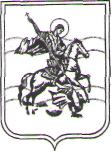 СЕЛЬСКАЯ ДУМАмуниципального образованиясельское поселение село ТроицкоеЖуковского районаКалужской областиРЕШЕНИЕс. Троицкоеот «23 » июня 2014г.                                                                          № 26   ОБ УТВЕРЖДЕНИИ ПОЛОЖЕНИЯ «О ДЕМОНТАЖЕ САМОВОЛЬНО УСТАНОВЛЕННЫХ НЕСТАЦИОНАРНЫХТОРГОВЫХ И ИНЫХ НЕСТАЦИОНАРНЫХОБЪЕКТОВ НА ТЕРРИТОРИИ МУНИЦИПАЛЬНОГО ОБРАЗОВАНИЯ СЕЛЬСКОЕ ПОСЕЛЕНИЕ СЕЛО ТРОИЦКОЕ.Руководствуясь Федеральным законом от 28.12.2009 N 381-ФЗ "Об основах государственного регулирования торговой деятельности в Российской Федерации", Федеральным законом от 06.03.2006 N 35-ФЗ "О противодействии терроризму", Федеральным законом от 06.10.2003 N 131-ФЗ "Об общих принципах организации местного самоуправления в Российской Федерации", Уставом муниципального образования сельское поселение село Троицкое Сельская Дума РЕШИЛА:1. Утвердить Положение « О демонтаже самовольно установленных нестационарных торговых и иных нестационарных объектах на территории муниципального образования сельское поселение село Троицкое. (приложение).2. Опубликовать настоящее Решение в Жуковской районной газете "Жуковский вестник".3. Настоящее Решение вступает в силу с момента его официального опубликования.              Глава МО сельское поселение              село Троицкое                                                            Сварковских З.Г.Приложение к Решению Сельской Думы муниципального образования сельское поселение село Троицкое.                                                                         от 23.06.2014 г.  № 26ПОЛОЖЕНИЕ« О ДЕМОНТАЖЕ САМОВОЛЬНО УСТАНОВЛЕННЫХ НЕСТАЦИОНАРНЫХ ТОРГОВЫХ И ИНЫХ НЕСТАЦИОНАРНЫХ ОБЪЕКТОВ НА ТЕРРИТОРИИ МУНИЦИПАЛЬНОГО ОБРАЗОВАНИЯ СЕЛЬСКОЕ ПОСЕЛЕНИЕ СЕЛО ТРОИЦКОЕ.1. Общие положения1.1. Настоящее Положение разработано в соответствии с Федеральным законом от 28.12.2009 N 381-ФЗ "Об основах государственного регулирования торговой деятельности в Российской Федерации", Федеральным законом от 06.03.2006 N 35-ФЗ "О противодействии терроризму", Федеральным законом от 06.10.2003 N 131-ФЗ "Об общих принципах организации местного самоуправления в Российской Федерации", Уставом муниципального образования сельское поселение село Троицкое.  1.2. Руководствуясь принципами законодательства об основах государственного регулирования торговой деятельности в Российской Федерации, о противодействии терроризму, учитывая право граждан на свободный доступ к местам общего пользования и на проживание в благоприятных условиях, настоящее Положение разработано в целях создания условий для обеспечения жителей услугами торговли и бытового обслуживания, благоустройства территории муниципального образования сельское поселение село Троицкое, обеспечения исполнения полномочий органов местного самоуправления по профилактике терроризма и экстремизма, в том числе в целях совершенствования системы профилактических мер, направленных на противодействие терроризму и обеспечение антитеррористической устойчивости.1.3. Целью настоящего Положения является недопущение самовольного размещения нестационарных торговых и иных нестационарных объектов на территории муниципального образования вне утвержденной администрациями муниципальных образований местных самоуправлений схем размещения нестационарных торговых объектов, а также в отсутствие договора на размещение нестационарного торгового объекта, заключенного по результатам проведения аукциона на право заключения такого договора, либо в отсутствие договора аренды земельного участка, на котором размещен нестационарный торговый или иной нестационарный объект.1.4. Соблюдение требований, установленных настоящим Положением, обязательно для всех граждан, индивидуальных предпринимателей, юридических лиц.1.5. В настоящем Положении используются следующие понятия:1) нестационарные торговые объекты - торговые объекты, представляющие собой нестационарные торговые сооружения или нестационарные торговые конструкции, не связанные прочно с земельным участком вне зависимости от наличия или отсутствия подключения (технологического присоединения) к сетям инженерно-технического обеспечения, в том числе передвижные сооружения;2) нестационарные объекты - объекты из сборных и быстровозводимых конструкций, не связанные прочно с земельным участком вне зависимости от наличия или отсутствия подключения (технологического присоединения) к сетям инженерно-технического обеспечения, размещенные для хозяйственно-бытовых нужд, а также целей, связанных с оказанием услуг населению (гаражи, объекты автомобильного сервиса, аттракционы и др.);3) самовольная установка нестационарных торговых и иных нестационарных объектов - установка (размещение) на территории муниципального образования  сельское поселение село Троицкое нестационарных торговых и иных нестационарных объектов вне утвержденной администрациями муниципальных образования местных самоуправлений схем размещения нестационарных торговых объектов, а также в отсутствие договора на размещение нестационарного торгового объекта, заключенного по результатам проведения аукциона на право заключения такого договора, либо в отсутствие договора аренды земельного участка, на котором размещен нестационарный торговый или иной нестационарный объект;4) уполномоченный орган – административная комиссия администрации поселения, уполномоченная на осуществление контроля за соблюдением Правил благоустройства и озеленения территории муниципального образования поселения;5) комиссия по демонтажу самовольно установленных нестационарных торговых и иных нестационарных объектов на территории муниципального образования сельское поселение село Троицкое - специально созданная по соответствующему муниципальному образованию комиссия, которая организует и руководит процессом демонтажа самовольно установленных нестационарных торговых и иных нестационарных объектов;6) демонтаж самовольно установленных нестационарных торговых и иных нестационарных объектов (далее - демонтаж) - действия по снятию с места установки и эксплуатации нестационарного торгового или иного нестационарного объекта, при необходимости - разборке объекта на отдельные части и транспортировке его к месту хранения, не направленные на лишение или ограничение права собственности на него;7) специализированная организация - лицо, непосредственно производящее демонтаж, вывоз и хранение демонтированных нестационарных торговых или иных нестационарных объектов и имущества, находящегося в них, определяемое администрацией муниципального образования сельское поселение село Троицкое на основании результатов конкурса.2. Состав комиссии по демонтажу самовольно установленныхнестационарных торговых и иных нестационарных объектовна территории муниципального образования сельское поселение село Троицкое.2.1. Комиссии формируются муниципальном образовании сельского поселения село Троицкое. Состав Комиссии утверждается распоряжением администрации муниципального образования сельского поселения село Троицкое.2.2. Председателем Комиссии является руководитель (заместитель руководителя) уполномоченного органа.2.3. В состав Комиссии в обязательном порядке входят:1)  председатель Комиссии;2) представитель от администрации муниципальном образовании сельского поселения село Троицкое;3) представитель Управления по административно-техническому надзору Калужской области (по согласованию);4) депутат сельской Думы, на избирательной территории которого осуществляются мероприятия по демонтажу нестационарных торговых или иных нестационарных объектов (по согласованию). По предложению председателя Комиссии в состав Комиссий могут также входить представитель правоохранительных органов и иные заинтересованные лица.3. Выявление самовольно установленных нестационарныхторговых и иных нестационарных объектов3.1. Выявление самовольно установленных нестационарных торговых и иных нестационарных объектов осуществляется уполномоченным органом при проведении мониторинга за соответствием размещенных нестационарных торговых объектов схеме размещения нестационарных торговых объектов, утвержденной администрацией муниципального образования сельского поселения село Троицкое, реализации контроля в сфере благоустройства территории муниципального образования сельское поселение село Троицкое, а также на основании информации, органов местного самоуправления, ответственных за взаимодействие с правоохранительными органами, граждан, индивидуальных предпринимателей и юридических лиц.  3.2. Факт выявления самовольно установленного нестационарного торгового или иного нестационарного объекта оформляется актом (приложение 1 к Положению), составленным представителем уполномоченного органа.В целях подтверждения факта самовольности при установке нестационарного торгового или иного нестационарного объекта, выявленного уполномоченным органом, последним осуществляется межведомственное взаимодействие с компетентными органами, в том числе с отделом имущественных отношений администрации МР «Жуковский район», с представителем управления административно-технического контроля, иными органами и организациями.3.3. В случае выявления самовольно установленного нестационарного торгового или иного нестационарного объекта его владельцу уполномоченным органом выдается решение об устранении выявленного нарушения (приложение 2 к Положению).3.4. Факт исполнения решения фиксируется в соответствующей графе решения.3.5. В случае невыполнения уведомления об устранении выявленных нарушений, зафиксированного в акте, предусмотренном пунктом 3.2 настоящего Положения, а также в случае, если владелец самовольно установленного нестационарного торгового или иного нестационарного объекта неизвестен, уполномоченный орган публикует в Жуковской районной газете "Жуковский вестник", в информационно-телекоммуникационной сети "Интернет" извещение с требованиями о явке в уполномоченный орган владельца объекта и добровольном демонтаже нестационарного торгового или иного нестационарного объекта в течение 30 дней с момента его опубликования. В извещении также должна содержаться информация о принудительном демонтаже нестационарного торгового или иного нестационарного объекта в соответствии с настоящим Положением, если в течение срока, установленного в извещении, он не будет демонтирован владельцем в добровольном порядке.3.6. В течение 3 дней после опубликования извещения уполномоченный орган размещает его копию на самовольно установленном нестационарном торговом или ином нестационарном объекте. В копии извещения также указывается номер выпуска и дата опубликования извещения в Жуковской районной газете "Жуковский вестник", а также на официальном сайте МР «Жуковский район».4. Порядок демонтажа самовольно установленныхнестационарных торговых и иных нестационарных объектов4.1. В случае если в течение срока, установленного в извещении, самовольно установленный нестационарный торговый или иной нестационарный объект не будет демонтирован владельцем в добровольном порядке, уполномоченный орган обращается в Комиссию с заявлением о принудительном демонтаже нестационарного торгового или иного нестационарного объекта. К заявлению прилагаются акт выявления самовольно установленного нестационарного торгового или иного нестационарного объекта, документы, подтверждающие факт самовольной установки такого объекта, и документы, подтверждающие факт размещения извещения.4.2. Комиссия рассматривает заявление в течение 3 дней с момента его поступления и оформляет в двух экземплярах решение о принудительном демонтаже нестационарного торгового или иного нестационарного объекта или об отказе в удовлетворении заявления в случае отсутствия доказательств, подтверждающих факт самовольности установки такого объекта (приложения 3, 4 к Положению). Один экземпляр направляется владельцу нестационарного торгового или иного нестационарного объекта, если он известен, второй остается в Комиссии.4.3. О принятом Комиссией решении уполномоченный орган уведомляется в течение 3 дней с момента его принятия.4.4. Все действия, совершаемые Комиссией при демонтаже самовольно установленного нестационарного торгового или иного нестационарного объекта, специализированной организацией или уполномоченным органом, описание и характеристики такого объекта фиксируются в акте демонтажа самовольно установленного нестационарного торгового или иного нестационарного объекта (далее - акт демонтажа) (приложение 5 к Положению). Материалы фото- и видеофиксации, осуществляемых при демонтаже самовольно установленного нестационарного торгового или иного нестационарного объекта, являются неотъемлемой частью акта демонтажа в виде соответствующих приложений. Составленный акт демонтажа подписывается всеми членами Комиссии, представителем специализированной организации и утверждается председателем Комиссии. Акт о демонтаже составляется в 3 экземплярах, один из которых вручается владельцу нестационарного торгового или иного нестационарного объекта, если он известен, второй - специализированной организации, третий остается в Комиссии.4.5. Комиссии при обязательном участии специализированной организации предоставляется право вскрытия самовольно установленных нестационарных торговых и иных нестационарных объектов при их принудительном демонтаже с указанием в акте демонтажа о таком вскрытии только в присутствии сотрудников правоохранительных органов и свидетелей (не менее двух человек).4.6. В случае нахождения какого-либо имущества внутри демонтируемого нестационарного торгового или иного нестационарного объекта составляется его подробная опись с фото- и (или) видеофиксацией, которая является приложением к акту демонтажа.4.7. Факт присутствия (отсутствия) владельца нестационарного торгового или иного нестационарного объекта фиксируется в акте. Владелец нестационарного торгового или иного нестационарного объекта вправе зафиксировать в описи свои замечания по состоянию и составу имущества.4.8. При проведении демонтажа должна быть максимально исключена возможность повреждения нестационарного торгового или иного нестационарного объекта, а также имущества, находящегося внутри него.4.9. После демонтажа нестационарного торгового или иного нестационарного объекта специализированная организация приводит земельный участок, на котором был самовольно размещен нестационарный торговый или иной нестационарный объект, в первоначальное состояние.4.10. Информация о произведенном демонтаже с указанием даты и времени демонтажа самовольно установленного нестационарного торгового или иного нестационарного объекта, порядка выдачи нестационарного торгового или иного нестационарного объекта и имущества, находящегося в нем владельцу, публикуется в Жуковской районной газете  "Жуковский вестник", а также адрес официального сайта МР «Жуковский район» в течение 15 дней со дня демонтажа.5. Хранение и возврат демонтированных нестационарныхторговых и иных нестационарных объектов5.1. Вывоз и хранение демонтированных нестационарных торговых и иных нестационарных объектов и находящегося внутри них имущества осуществляется специализированной организацией.5.2. Нестационарный торговый или иной нестационарный объект и имущество, находящееся внутри него, выдаются владельцу после письменного обращения в уполномоченный орган и предъявления документов, свидетельствующих о правах на соответствующее имущество, об оплате всех расходов, связанных с демонтажем, вывозом и хранением указанного имущества, а также расходов по приведению земельного участка, на котором был самовольно размещен нестационарный торговый объект, в первоначальное состояние. В случае отказа владельца указанного имущества от добровольного возмещения расходов они взыскиваются в судебном порядке.5.3. Возврат нестационарного торгового или иного нестационарного объекта и имущества, находящегося внутри него, производится на основании акта демонтажа, описи имущества и материалов фото- и (или) видеофиксации при условии представления владельцем документов, указанных в пункте 5.2.5.4. В случае если владелец нестационарного торгового или иного нестационарного объекта и имущества, находящегося внутри него, не обратился за получением указанного имущества в уполномоченный орган в течение года с момента демонтажа, имущество может быть обращено в муниципальную собственность в порядке, предусмотренном действующим законодательством.Приложение 1к Положению «О демонтаже самовольноустановленных нестационарных торговыхи иных нестационарных объектов на территориимуниципального образования сельского поселения село Троицкое»  _________________________________             "___" ___________ 20__ г.       (место составления акта)                     (дата составления акта)                                                   ________________________                                                   (время составления акта)                                    АКТ            выявления самовольно установленного нестационарного             торгового объекта (иного нестационарного объекта)                               N __________    Акт составлен: ________________________________________________________            (наименование органа, уполномоченного на выявление самовольно      установленных нестационарных торговых и иных нестационарных объектов)    _______________________________________________________________________  (должность, Ф.И.О. должностного лица органа, уполномоченного на выявление          самовольно установленных нестационарных торговых и иных                         нестационарных объектов)    Настоящим актом подтверждается, что:    ____ ___________ 20___ г. по адресу:     _________________________    (дата выявления объекта)        (место выявления объекта - точный адрес                                     местонахождения объекта (в случае если                                    имеется) либо ориентир местонахождения                                        объекта с привязкой к местности)    по результатам проведения мероприятий, указанных  в п. 3.1 Положения "Одемонтаже   самовольно   установленных   нестационарных   торговых  и  иныхнестационарных  объектов  на  территории  муниципального  образования СП (ГП) «………………………….»,  выявлен  факт  самовольной установки (без получения соответствующей разрешительной  документации  либо  в отсутствие документов, подтверждающих право  размещения  объекта  в соответствии с действующим законодательством)следующего объекта:___________________________________________________________________________        (наименование, характеристики, индивидуализирующие признаки       нестационарного торгового или иного нестационарного объекта)    Самовольную установку осуществил(о): __________________________________                              (наименование юридического лица либо фамилия,                         имя и (в случае если имеется) отчество физического                        лица, индивидуального предпринимателя,  являющегося                              владельцем самовольно установленного объекта)    Прилагаемые документы:    _______________________________________________________________________    _______________________________________________________________________    _______________________________________________________________________    _______________________  _____________________  _______________________        (должности лиц,          (подписи лиц,      (фамилия, инициалы лиц,        составивших акт)        составивших акт)        составивших акт)Приложение 2к Положению «О демонтаже самовольноустановленных нестационарных торговыхи иных нестационарных объектов на территориимуниципального образования сельского поселения село Троицкое»                       _____________________________________________________                          (наименование юридического лица либо фамилия, имя                       и (в случае если имеется) отчество физического лица,                    индивидуального предпринимателя, являющегося владельцем                        самовольно установленного нестационарного торгового                                        либо иного нестационарного объекта)                               РЕШЕНИЕ    Администрация СП село Троицкое сообщает,  что Вами самовольно (без получения соответствующей разрешительной  документации  либо  в отсутствие документов, подтверждающих право размещения объекта в соответствии с действующим законодательством) по адресу:    ______________________________________________________________________,      (место выявления объекта - точный адрес местонахождения объекта       (в случае если имеется) либо ориентир местонахождения объекта                         с привязкой к местности)    установлен нестационарный торговый (иной нестационарный) объект:    _______________________________________________________________________    (указать наименование, характеристики, индивидуализирующие признаки       нестационарного торгового или иного нестационарного объекта)    Вам  надлежит  в  срок  не  позднее  __  __________ 20__ г. представитьразрешительную   документацию   или   осуществить  демонтаж  вышеуказанногообъекта.    что   в   случае   неисполнения  требования,указанного  в настоящем решении, демонтаж будет осуществлен принудительно споследующим истребованием от Вас возмещения понесенных в связи с демонтажемрасходов.  Кроме  того,  доводим до Вашего сведения, что статьей 5.5. Закона Калужской области от 28.03.2012 N 266-ОЗ «О ВНЕСЕНИИ ИЗМЕНЕНИЙ В ЗАКОН КАЛУЖСКОЙ ОБЛАСТИ "ОБ АДМИНИСТРАТИВНЫХ ПРАВОНАРУШЕНИЯХ В КАЛУЖСКОЙ ОБЛАСТИ" предусмотрена  административная ответственность    за   невыполнение   законных   решений,   постановлений, распоряжений  и предписаний органов государственной власти области, органов местного самоуправления, их должностных лиц.    Прилагаемые документы:    _______________________________________________________________________    _______________________  _____________________  _______________________       (должности лиц,          (подписи лиц,       (фамилия, инициалы лиц,     принявших решение)       принявших решение)        принявших решение)    Экземпляр решения со всеми приложениями получил(а): ___________________    _______________________________________________________________________    (наименование юридического лица либо фамилия, имя и (в случае если   имеется) отчество физического лица, индивидуального предпринимателя,     являющегося владельцем самовольно установленного нестационарного                   торгового либо иного нестационарного объекта)                                      "__" __________ 20__ г. _____________                                                                  (подпись)    Отметка об отказе в получении решения: ________________________________                                (подпись уполномоченного должностного лица)    Отметка об исполнении решения: ________________________________________                                (подпись уполномоченного должностного лица)Приложение 3к Положению «О демонтаже самовольноустановленных нестационарных торговыхи иных нестационарных объектов на территориимуниципального образования сельского поселения село Троицкое»      _________________________________             "___" ___________ 20__ г.        (место принятия решения)                    (дата принятия решения)                                                   ________________________                                                   (время принятия решения)                                  РЕШЕНИЕ           о принудительном демонтаже самовольно установленного                     нестационарного торгового объекта                      (иного нестационарного объекта)                               N __________    Комиссия  по демонтажу самовольно установленных нестационарных торговыхи  иных  нестационарных  объектов  на территории муниципального образованиягород Тула в составе:    ______________________________________________________________________,    (должности, фамилии и инициалы присутствующих членов комиссии)рассмотрев заявление уполномоченного органа от "____" _____________ 20__ г.N  __________   о   принудительном   демонтаже  самовольно   установленногонестационарного торгового объекта (иного нестационарного объекта),                               РЕШИЛА:    В  срок  до  "____"  ____________  20__  г.  произвести  принудительныйдемонтаж самовольно установленного нестационарного торгового объекта (иногонестационарного объекта):__________________________________________________               (наименование, характеристики, индивидуализирующие признаки               нестационарного торгового или иного нестационарного объекта)по адресу: _______________________________________________________________.          (место выявления объекта - точный адрес местонахождения объекта          (в случае если имеется) либо ориентир местонахождения объекта                               с привязкой к местности)Владельцем вышеуказанного объекта является: _______________________________              (наименование юридического лица либо фамилия, имя и (в случае                 если имеется) отчество физического лица, индивидуального         предпринимателя, являющегося владельцем самовольно установленного            нестационарного торгового либо иного нестационарного объекта)Основание для принятия решения о демонтаже: _______________________________        (реквизиты акта выявления самовольно установленного нестационарного                     торгового объекта (иного нестационарного объекта)Сведения   о   лице   (специализированной   организации),   которое   будетосуществлять   демонтаж,   вывоз  и  хранение  демонтированного  объекта  иимущества, находящегося в нем: _______________________________________________________________________________________________________________________  (полное и (в случае если имеется) сокращенное наименование, в том числе  фирменное наименование юридического лица, фамилия, имя и (в случае если      имеется) отчество физического лица, в том числе индивидуального  предпринимателя, дата и номер муниципального контракта, в соответствии          с которым на лицо возложены вышеуказанные обязанности)Адрес  места  хранения демонтированного объекта и имущества, находящегося внем: _____________________________________________________________________.    _____________________  _____________________  _________________________      (должности членов        подписи членов     (фамилия, инициалы членов     комиссии, принявших     комиссии, принявших      комиссии, принявших           решение)                решение)                 решение)Приложение 4к Положению «О демонтаже самовольноустановленных нестационарных торговыхи иных нестационарных объектов на территории муниципального образования сельского поселения село Троицкое»   _________________________________             "___" ___________ 20__ г.    (место принятия решения)                       (дата принятия решения)                                                   ________________________                                                   (время принятия решения)                               РЕШЕНИЕ      об отказе в принудительном демонтаже самовольно установленного     нестационарного торгового объекта (иного нестационарного объекта)                               N __________    Комиссия  по демонтажу самовольно установленных нестационарных торговыхи  иных  нестационарных  объектов  на территории муниципального образованиягород Тула в составе:    ______________________________________________________________________,    (должности, фамилии и инициалы присутствующих членов комиссии)рассмотрев заявление уполномоченного органа от "____" _____________ 20__ г.N  __________  о   принудительном   демонтаже   самовольно   установленногонестационарного торгового объекта (иного нестационарного объекта),                               РЕШИЛА:    Отказать   в   принудительном   демонтаже   самовольно   установленногонестационарного торгового объекта (иного нестационарного объекта): ________    _______________________________________________________________________        (наименование, характеристики, индивидуализирующие признаки       нестационарного торгового или иного нестационарного объекта)    по адресу: ___________________________________________________________,           (место выявления объекта - точный адрес местонахождения объекта            (в случае  если имеется) либо ориентир местонахождения объекта                                с привязкой к местности)    Владельцем вышеуказанного объекта является: ___________________________    _______________________________________________________________________          (наименование юридического лица либо фамилия, имя и (в случае                 если имеется) отчество физического лица, индивидуального         предпринимателя, являющегося владельцем самовольно установленного            нестационарного торгового либо иного нестационарного объекта)    Причина отказа в принудительном демонтаже: ____________________________    _______________________________________________________________________    _____________________  _____________________  _________________________      (должности членов        подписи членов     (фамилия, инициалы членов     комиссии, принявших     комиссии, принявших      комиссии, принявших           решение)                решение)                 решение)Приложение 5к Положению «О демонтаже самовольноустановленных нестационарных торговыхи иных нестационарных объектов на территориимуниципального образования сельского поселения село Троицкое»                                                                   УТВЕРЖДАЮ                                         Председатель Комиссии по демонтажу                                    самовольно установленных нестационарных                                    торговых и иных нестационарных объектов                      на территории муниципального образования СП(ГП)«………………….»                        ___________________________________________________                             (подпись, фамилия, инициалы должностного лица)    _________________________________             "___" ___________ 20__ г.         (место составления акта)                   (дата составления акта)                                                   ________________________                                                   (время составления акта)                                   АКТ       демонтажа самовольно установленного нестационарного торгового                  объекта (иного нестационарного объекта)                               N __________    Настоящим актом подтверждается, что:    ___  ______________ 20__ г. по адресу: ______________________,    (дата демонтажа объекта)              (место демонтажа объекта - точный                                          адрес местонахождения объекта                                          (в случае если имеется) либо                                          ориентир местонахождения объекта                                          с привязкой к местности)    на основании: _________________________________________________________          (реквизиты решения комиссии по демонтажу самовольно установленных       нестационарных торговых и иных нестационарных объектов на территориимуниципального образования СП(ГП)«………………….» о принудительном демонтаже          самовольно установленного нестационарного торгового объекта                  (иного нестационарного объекта), дата, номер)    был демонтирован самовольно установленный нестационарный торговыйобъект (иной нестационарный объект): ______________________________________     ______________________________________________________________________        (наименование, характеристики, индивидуализирующие признаки   нестационарного торгового или иного нестационарного объекта, а также               значительные дефекты объекта при их наличии)    по адресу: ___________________________________________________________,            (место выявления объекта - точный адрес местонахождения объекта            (в случае если имеется) либо ориентир местонахождения объекта                              с привязкой к местности)    Владельцем вышеуказанного объекта является: ___________________________    _______________________________________________________________________      (наименование юридического лица либо фамилия, имя и (в случае,         если имеется) отчество физического лица, индивидуального     предпринимателя, являющегося владельцем самовольно установленного       нестационарного торгового либо иного нестационарного объекта)    Владелец вышеуказанного объекта уведомлен о  демонтаже  в установленномпорядке: __________________________________________________________________          (реквизиты уведомления о необходимости демонтажа, врученного       владельцу объекта (дата, номер) или реквизиты публикации извещения       о необходимости демонтажа в Жуковской общественной газете Калужской области "Жуковский вестник" (дата, номер)    Демонтаж произведен в присутствии следующих лиц: ______________________    _______________________________________________________________________       (наименование юридического лица либо фамилия, имя и (в случае если имеется) отчество физического лица, индивидуального предпринимателя,являющегося владельцем самовольно установленного нестационарного торгового      либо иного нестационарного объекта, фамилия, инициалы, подпись   должностного лица уполномоченного органа, фамилия, инициалы, подпись       сотрудников правоохранительных органов и представителей иных           заинтересованных лиц, присутствовавших при демонтаже)    Осуществлено   вскрытие   самовольно   установленного   нестационарноготоргового объекта (иного нестационарного объекта).    Обнаружено имущество (согласно прилагаемой описи).    Демонтаж  самовольно  установленного  объекта  с кратковременным срокомэксплуатации, транспортировку к месту хранения произвел(о): __________________________________________________________________________________________  (полное и (в случае если имеется) сокращенное наименование, в том числе  фирменное наименование юридического лица, фамилия, имя и (в случае если      имеется) отчество физического лица, в том числе индивидуального  предпринимателя, дата и номер муниципального контракта, в соответствии          с которым на лицо возложены вышеуказанные обязанности)    Хранение  демонтированного  объекта  и  имущества, находившегося в нем,будет производиться _______________________________________________________    _______________________________________________________________________  (полное и (в случае если имеется) сокращенное наименование, в том числе    фирменное наименование юридического лица, фамилия, имя и (в случае   если имеется) отчество физического лица, в том числе индивидуального  предпринимателя, дата и номер муниципального контракта, в соответствии          с которым на лицо возложены вышеуказанные обязанности)    по адресу: ____________________________________________________________    Прилагаемые документы:    _______________________________________________________________________    _______________________________________________________________________    _______________________________________________________________________    Акт составлен:    ______________________   ___________________   ________________________       (должности лиц,           (подписи лиц,      (фамилия, инициалы лиц,       составивших акт)         составивших акт)        составивших акт)    Владелец  демонтированного  нестационарного  торгового  объекта  (иногонестационарного объекта:    ______________________   ___________________   ________________________         (должность)             (подпись)            (фамилия, инициалы)    Представитель специализированной организации, осуществившей демонтаж:    ______________________   ___________________   ________________________          (должность)            (подпись)            (фамилия, инициалы)    Акт составлен в присутствии лиц:    ______________________________   _____________   ______________________    (должность присутствующих лиц)     (подпись)       (фамилия, инициалы)    ______________________________   _____________   ______________________    (должность присутствующих лиц)     (подпись)       (фамилия, инициалы)    ______________________________   _____________   ______________________    (должность присутствующих лиц)     (подпись)       (фамилия, инициалы)